RESULTADO – TOMADA DE PREÇO024273EM57741HEAPA2O Instituto de Gestão e Humanização – IGH, entidade de direito privado e sem fins lucrativos,classificado como Organização Social, vem tornar público o resultado da Tomada de Preços, com afinalidade de adquirir bens, insumos e serviços para o HEAPA - Hospital Estadual de Aparecida deGoiânia, com endereço à Av. Diamante, s/n - St. Conde dos Arcos, Aparecida de Goiânia/GO, CEP:74.969-210.Art. 10º Não se exigirá a publicidade prévia disposta no artigoII. EMERGÊNCIA: Nas compras ou contratações realizadas em caráter de urgência ou emergência,caracterizadas pela ocorrência de fatos inesperados e imprevisíveis, cujo não atendimento imediatoseja mais gravoso, importando em prejuízos ou comprometendo a segurança de pessoas ouequipamentos, reconhecidos pela administração.Bionexo do Brasil LtdaRelatório emitido em 27/03/2024 10:32CompradorIGH - HUAPA - HOSPITAL DE URGÊNCIA DE APARECIDA DE GOIÂNIA (11.858.570/0004-86)AV. DIAMANTE, ESQUINA C/ A RUA MUCURI, SN - JARDIM CONDE DOS ARCOS - APARECIDA DE GOIÂNIA, GO CEP: 74969-210Relação de Itens (Confirmação)Pedido de Cotação : 340349921COTAÇÃO Nº 57741 - MATERIAL MÉDICO - HEAPA MAR/2024Frete PróprioObservações: *PAGAMENTO: Somente a prazo e por meio de depósito em conta PJ do fornecedor. *FRETE: Só serão aceitaspropostas com frete CIF e para entrega no endereço: AV. DIAMANTE, ESQUINA C/ A RUA MUCURI, JARDIM CONDE DOS ARCOS,AP DE GOIÂNIA/GO CEP: 74969210, dia e horário especificado. *CERTIDÕES: As Certidões Municipal, Estadual de Goiás,Federal, FGTS e Trabalhista devem estar regulares desde a data da emissão da proposta até a data do pagamento.*REGULAMENTO: O processo de compras obedecerá ao Regulamento de Compras do IGH, prevalecendo este em relação a estestermos em caso de divergência.Tipo de Cotação: Cotação EmergencialFornecedor : Todos os FornecedoresData de Confirmação : TodasFaturamentoMínimoValidade daPropostaCondições dePagamentoFornecedorPrazo de EntregaFrete ObservaçõesComercial Cirurgica RioclarenseLtda- SPJAGUARIÚNA - SP1 dias apósconfirmação1R$ 500,000029/03/202430 ddlCIF-Usuário Ws Rioclarense - (19) 3522-5800bionexo@rioclarense.com.brMais informaçõesDMI Material Medico Hospitalar LtdaGOIÂNIA - GODilamar Tome da Costa - (62) 3541-3334dmigyn@hotmail.com1dias após23R$ 300,0000R$ 200,000010/04/202429/03/202430 ddl30 ddlCIFCIFnullnullconfirmaçãoMais informaçõesEllo Distribuicao Ltda - EppGOIÂNIA - GOLigia LaÃs - (62) 4009-2110televendas3@ellodistribuicao.com.brMais informações1dias apósconfirmaçãoGleidson Rodrigues Ranulfo Eireli -EppGOIÂNIA - GOGleidson Rodrigues Ranulfo - 62 3093-1dias após4R$ 200,000029/03/202428 ddlCIFnullconfirmação5116diagnostica.go@hotmail.comMais informaçõesProgramaçãode EntregaPreçoUnitário FábricaPreçoProdutoCódigoFabricanteEmbalagem Fornecedor Comentário JustificativaRent(%) Quantidade Valor Total UsuárioDaniellyEvelynPereira DaCURATIVOTEGADERM CHG IV8,5 X11,5 C/25UNCURATIVO CATETERTRANSP. C/ CLOREXIDINAComercialCirurgicaRioclarenseLtda- SP;1 - Não atende oprazo de entrega,pedidoR$R$R$938724-PACOTE--150 UnidadeCruz2% 8,5 X 11,5 CM -UNIDADE77,9739 0,000011.696,08501657Remergencial.HB004540686, 3M27/03/202408:57DaniellyEvelynPereira DaCruzDRENO DE PENROSE N. 3.EM LATEX NATURALATOXICO. ESTERIL. EMOXIDO DE ETILENO.EMB.INDIVIDUAL PGC.REG MS - UNIDADEComercialCirurgicaRioclarenseLtda- SPDRENO PENROSEN3 ESTERIL PCTC/1UN, INOVATEX;1 - Não atingefaturamentomínimo.R$R$125905-PCT10 Unidade R$ 20,50002,0500 0,000027/03/202408:57DRENO DE PENROSE Nº 1C/ GAZE ESTERIL ->EMBALAGEM INDIVIDUALC/ GAZE ATOXICO.ESTERIL. EM OXIDO DEETILENO.DaniellyEvelynComercialCirurgicaRioclarenseLtda- SPDRENO PENROSENo1 ESTERIL PCTC/1UN, INOVATEX;1 - Não atingefaturamentomínimo.Pereira Da10 Unidade R$ 16,2000 CruzR$R$135904-CAIXA-1,6200 0,000027/03/202408:57EMB.INDIVIDUAL PGC.REG MS - UNIDADETotalParcial:R$11.732,7850170.0Total de Itens da Cotação: 21Total de Itens Impressos: 3Programaçãode EntregaPreçoUnitário FábricaPreçoProdutoCódigoFabricanteEmbalagem Fornecedor Comentário JustificativaRent(%) Quantidade Valor Total Usuário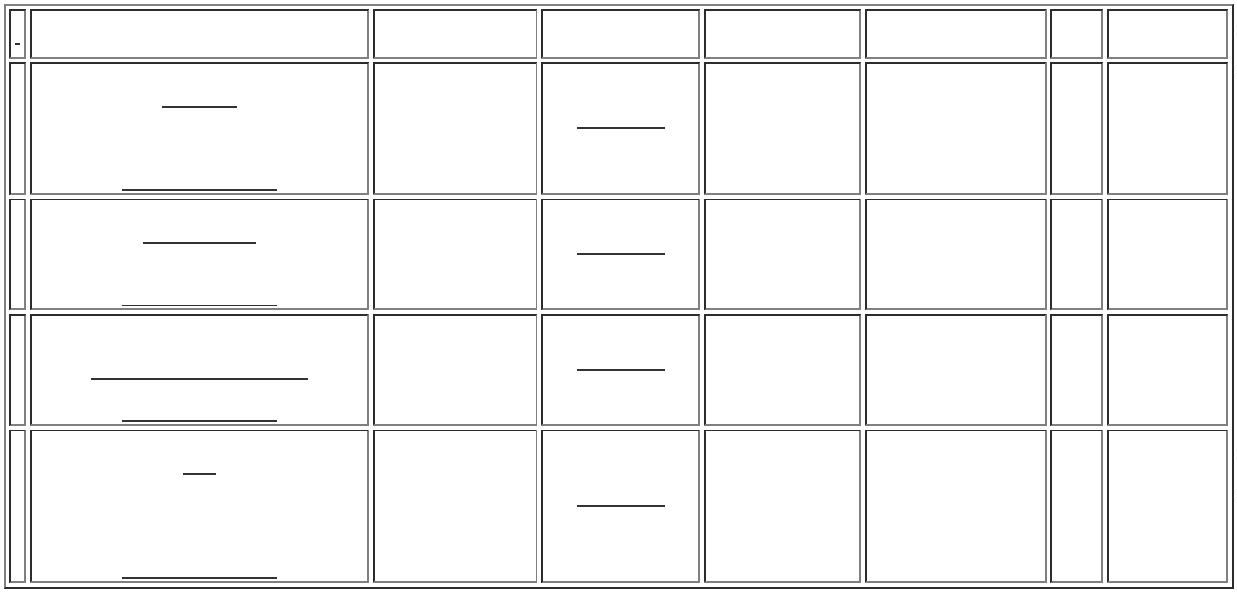 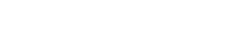 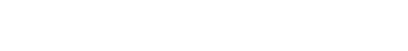 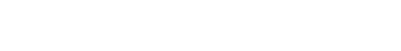 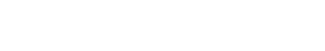 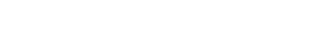 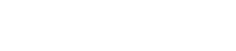 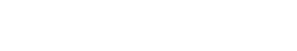 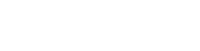 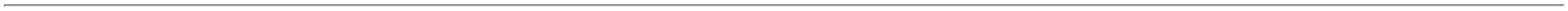 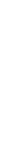 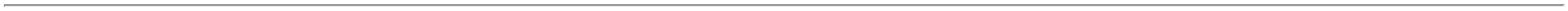 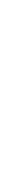 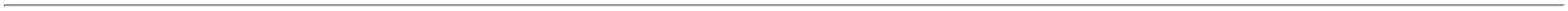 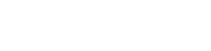 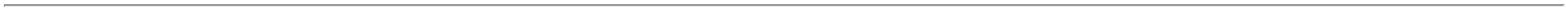 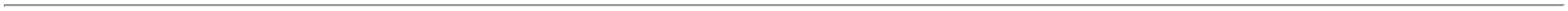 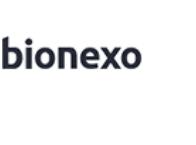 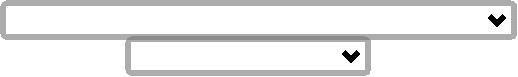 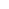 DRENO DE SUCCAOESTERIL C/ AG 3.2MM /MINIMO 400ML -> DRENODE SUCCAO N 3.2 400MLSANFONADA DRENO DESUCCAO POR SISTEMAFECHADO (POSDaniellyEvelynPereira DaCruzOPERATORIO) C/CAPACIDADE DE 400 ML.AGULHA NR. 3.2MMC/CATETER P/ DRENAGEM.TUBO EXTENSORCONECTOR EM Y E 1CANULA ESTERILIZADA AOXIDO DE ETILENO.EMBALAGEM PRIMARIAINDIVIDUAL. EM PGC.EMB. SECUNDARIA EMCAIXA. REG MS -DMI MaterialMedicoHospitalarLtdaDRENO SUCCAO3,2MM (ZAMMIVAC);1 - Respondeufrete FOB.R$R$R$110,0000146640-UNIDADEnull5 Unidade22,0000 0,0000600ML, ZAMMI27/03/202408:57UNIDADE;1,6 - Não atendeo prazo deDaniellyEvelynPereira DaCruzESPARADRAPOIMPERMEAVELDMI MaterialMedicoHospitalarLtdaentrega, pedidoemergencial.2,3,4,5 - Nãoatingefaturamentomínimo.ESPARADRAPO 100%R$R$R$17ALGODAO 10CM X 4.5M - 12888RL C/4,5M-CXnull96 Rolo10CMX4,5M,PROCITEX11,2000 0,00001.075,2000>27/03/202408:57LUVA CIRURGICA ESTERILN 7.5 -> CONFECCIONADAEM LATEX NATURAL,FORMATO ANATÔMICOCOM ALTA SENSIBILIDADETATIL, COM BAINHA OUOUTRO DISPOSITIVOCAPAZ DE ASSEGURARSEU AJUSTE, USO ÚNICOTEXTURA UNIFORME, BOAELASTICIDADE,RESISTÊNCIA A TRAÇÃO,COMPR. MIN. DE 265 MM.LUBRIF C/POBIOABSORVIVEL,ATOXICO,QUE NAO CAUSE DANOAO ORGANISMO ,;1,4,5 - NãoDaniellyEvelynPereira DaCruzatende o prazo deentrega, pedidoemergencial. 2,3 -Não atingefaturamentomínimo.DMI MaterialMedicoHospitalarLtdaLUVA CIRURGICALATEX C/PO TAM.7.5, MEDIXR$R$R$19381-CXnull1000 Pares1,1900 0,00001.190,000027/03/202408:57ESTERILIZAÇÃO P/ RAIOGAMA OU OXIDO DEETILENO. EMBALADA EIDENTIFICADA DEACORDO COM A NBR13.391/ 95 E NR 6 DOMINIST. TRAB. E MIN DASAUDEPRESERVATIVO LATEXNAO LUBRIFICADO ->COM RESERVATORIO,LADOS PARALELOSEMBALADOSINDIVIDUALMENTECOMREGISTRO M.S - UNIDADEDaniellyEvelynPereira DaCruzPRESERVATIVOMASCULINO NAOLUBRIFICADOBLOWTEX,DMI MaterialMedicoHospitalarLtda;1 - Não atingefaturamentomínimo.R$R$201262-CXnull144 Unidade R$ 48,96000,3400 0,0000BLOWTEX27/03/202408:57SERINGA DESC. 10ML S/AGULHA LUER LOCK(ROSCA) -> SERINGADESC.10MLS/AG.C/DISP.SEG.BICOLUER LOCK SERINGADESCARTAVEL DE 10 ML.S/AGULHA. EMPOLIPROPILENO CRISTAL.ESCALA DE 1 ML. EMBOLOSILICONIZADO. BICOLUER LOCK. ROSCA DUPLAC/ANEL DE RETENCAOEMB. PGC FACE;1,2 - Não atendeo prazo deentrega, pedidoDaniellyEvelynSERINGA 10MLLUER LOCK,SALDANHADMI MaterialMedicoHospitalarLtdaPereira Da100 Unidade R$ 29,4000 CruzR$R$21358-UNnullemergencial. 3 -Não atingefaturamentomínimo.0,2940 0,0000RODRIGUES27/03/202408:57TRANSPARENTE.ESTERILIZADA EM OXIDODE ETILENO REG MS -UNIDADETotalParcial:R$2.453,56001345.0Total de Itens da Cotação: 21Total de Itens Impressos: 5Programaçãode EntregaPreçoUnitário FábricaPreçoProdutoCódigoFabricanteEmbalagem Fornecedor Comentário JustificativaRent(%) Quantidade Valor Total Usuário;1 - Respondeuincorretamente oitem solicitado. 2- Não atende acondição depagamento/prazo,se nega vendaavista. 3,4 - Nãoatende o prazo deentrega, pedidoemergencial.DaniellyEvelynPereira DaCOMPRESSA 7.5X7.5CMESTÉRIL C/ MIN 11 FIOSPCT C/ 10 -> COM NOMINIMO 11 FIOS; (GAZEHIDROFILA) - PACOTEGAZE 7,5 X 7,5 11FIOS PACOTE COM10 UNIDADESESTERIL - AMERICA,AMERICAElloDistribuicaoLtda - EppR$R$R$7375--PCTPCTnull3600 PacoteCruz0,4400 0,00001.584,000027/03/202408:578COMPRESSA CAMPOOPERAT. C/FIORADIOPACO 45X50CM PCTC/50 - COMPRESSA38092COMPRESSAEllo108 pacotes ;1 - RespondeuDistribuicao disponivel incorretamente o 45,6000 0,0000R$R$50 PacoteR$DaniellyEvelynPereira DaCruzCIRURGICA CAMPOOPERATORIO 35GRSC/MARC.RADIOPACO2.280,0000Ltda - Eppitem solicitado. 2- Não atende acondição deCAMPO OPERATÓRIO 45 X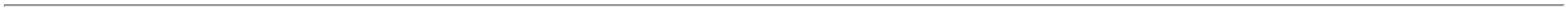 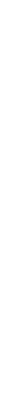 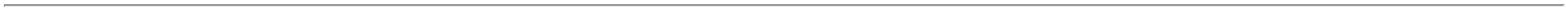 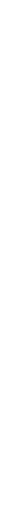 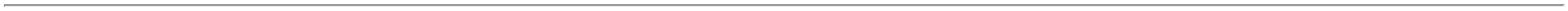 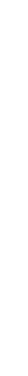 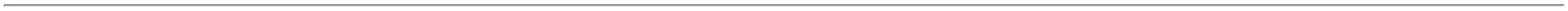 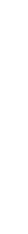 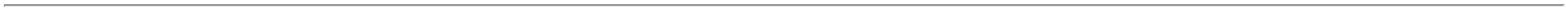 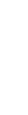 50 CM, COR BRANCA,45CMX50CM 50UNIDC20150, NEVEpagamento/prazo,se nega vendaavista. 3 - Nãoatende o prazo deentrega, pedidoemergencial.27/03/202408:57C/FIO RADIOPACO 100%ALGODÃO, 4 (QUATRO)CAMADAS, COM BAINHAEM OVERLOCK, AUSÊNCIADE AMIDO E ALVEJANTEÓPTICO, NÃO ESTÉRIL,EMBAL. PCTE C/ 50 UN,REG.MS.TotalParcial:R$3650.03.864,0000Total de Itens da Cotação: 21Total de Itens Impressos: 2Programaçãode EntregaPreçoUnitário FábricaPreçoProdutoCódigoFabricanteEmbalagem Fornecedor Comentário JustificativaRent(%) Quantidade Valor Total UsuárioDaniellyEvelynPereira DaGleidsonRodriguesRanulfoCOLETOR 80 MLESTERIL PCT C/ 100FIRSTLAB - FIRST;1,2 - Não atingefaturamentomínimo.COLETOR UNIVERSALESTERIL 80ML - UNIDADER$R$R$210,0000638853-PACOTEnull500 UnidadeCruz0,4200 0,0000-Eireli - Epp27/03/202408:57TotalParcial:R$210,0000500.0Total de Itens da Cotação: 21Total de Itens Impressos: 1TotalGeral:R$5665.018.260,3450Clique aqui para geração de relatório completo com quebra de página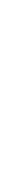 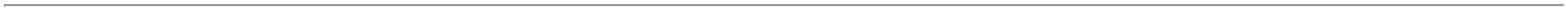 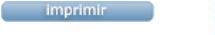 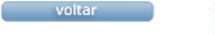 